ΘΕΜΑ: «Αιτήσεις χορήγησης-ανανέωσης αδειών υπηρεσιακής εκπαίδευσης                εκπαιδευτικών Ιδιωτικής Εκπ/σης»            Σε συνέχεια της αρ. 90139/Ε2/08-06-2015 εγκυκλίου μας που αφορά στη χορήγηση-ανανέωση άδειας υπηρεσιακής εκπαίδευσης Ιδιωτικών Εκπαιδευτικών Πρωτοβάθμιας και Δευτεροβάθμιας Εκπαίδευσης, για το σχολικό έτος 2015-2016, σας ενημερώνουμε ότι οι ενδιαφερόμενοι εκπαιδευτικοί δύνανται να υποβάλουν τη σχετική αίτηση μέχρι και την Παρασκευή 19-06-2015.                                                                       Η  ΠΡΟΪΣΤΑΜΕΝΗ ΤΗΣ ΓΕΝΙΚΗΣ ΔΙΕΥΘΥΝΣΗΣ                                                                                                                 ΕΥΔΟΚΙΑ    ΚΑΡΔΑΜΙΤΣΗΕσωτερική διανομή- Δ/νση Διοίκησης Προσωπικού Π.Ε.  - Τμήμα Β΄- Δ/νση Διοίκησης Προσωπικού Δ.Ε.  - Τμήμα Β΄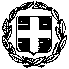                       ΕΛΛΗΝΙΚΗ ΔΗΜΟΚΡΑΤΙΑ          ΥΠΟΥΡΓΕΙΟ ΠΟΛΙΤΙΣΜΟΥ, ΠΑΙΔΕΙΑΣ ΚΑΙ                               ΘΡΗΣΚΕΥΜΑΤΩΝ              ΓΕΝΙΚΗ ΓΡΑΜΜΑΤΕΙΑ  Υ.ΠΟ.ΠΑΙ.Θ.               Βαθμός Ασφαλείας:               Να διατηρηθεί μέχριΕΛΛΗΝΙΚΗ ΔΗΜΟΚΡΑΤΙΑΥΠΟΥΡΓΕΙΟ ΠΑΙΔΕΙΑΣ ΚΑΙ ΘΡΗΣΚΕΥΜΑΤΩΝ                    ΓΕΝΙΚΗ ΓΡΑΜΜΑΤΕΙΑ ΥΠΑΙΘ-------ΓΕΝΙΚΗ  ΔΙΕΥΘΥΝΣΗ  ΠΡΟΣΩΠΙΚΟΥ  Π.Ε. & Δ.Ε.   ΔΙΕΥΘΥΝΣΕΙΣ ΔΙΟΙΚΗΣΗΣ ΠΡΟΣΩΠΙΚΟΥ Π.Ε. & Δ.Ε.                           ΤΜΗΜΑΤΑ Β΄-------               Μαρούσι,    15-06-2015	8-12-2010	               Αρ.Πρωτ.     94590/Ε2         ΠΡΟΣ:  1. Περιφερειακές Δ/νσεις Εκπαίδευσης                    2. Δ/νσεις Π/θμιας Εκπαίδευσης                    3. Δ/νσεις  Δ/θμιας Εκπαίδευσης                   4. Ο.Ι.Ε.Λ.Ε. Δ/νση: Λεωφ. Αν. Παπανδρέου 37, 151 80 ΜαρούσιΠληροφορίες : Π/θμια Εκπ/ση: Αιμ. Λυμπεράκη, Κ. Κατσαρός                        Τηλ.: 210-3443131Fax:   210-3442909Πληροφορίες : Δ/θμια Εκπ/ση:  Ι. Κασκαρίκα,  Ε. Παπαδοπούλου Τηλ.: 210-3443248Fax:   210-3442365                Μαρούσι,    15-06-2015	8-12-2010	               Αρ.Πρωτ.     94590/Ε2         ΠΡΟΣ:  1. Περιφερειακές Δ/νσεις Εκπαίδευσης                    2. Δ/νσεις Π/θμιας Εκπαίδευσης                    3. Δ/νσεις  Δ/θμιας Εκπαίδευσης                   4. Ο.Ι.Ε.Λ.Ε.